Структурное подразделение «Детский сад №17 комбинированного вида»МБДОУ «Детский сад «Радуга» комбинированного вида»Рузаевского муниципального районаКонспект экспериментально-исследовательской деятельности«Наши помощники!»Цель: Активизировать знания детей об органах чувств (ухо, нос, глаза, язык, кожа) и их функциях, активизировать умственные способности, логическое мышление, умение делать выводы.Задачи:Образовательные: учить определять с помощью органов чувств запахи, вкус, звуки. Закрепить умение выполнять инструкции воспитателя.Развивающие: развивать наблюдательность, интерес к исследовательской деятельности, логическое мышление и речь.Воспитательные: Воспитывать умение сотрудничать, проявлять взаимопомощь, закреплять культурно-гигиенические навыки.Оборудование: белые халаты, презентация к загадкам, компьютер, экран, баночки с различными запахами, одноразовые вилки и фрукты, аудиозапись звуков природы, ложка, вата, щётка, расчёска, мешочек, .Ход экспериментально-исследовательской деятельности:1. Организационный момент.Воспитатель в костюме доктора:– Добрый день! Ребята, меня зовут доктор Медуница. Я изучаю здоровье человека. А здоровье зависит от того, как работают различные органы нашего организма. Сегодня я приглашаю вас в свою лабораторию и предлагаю провести вместе со мною интересные опыты. Прошу вас одеть белые халаты. 2. Основная часть.Ребята, какие органы чувств вы знаете? (нос, ухо, глаза, кожа, язык)-  Мы начинаем наше исследование, а с какого органа чувств вы сейчас отгадаете.Он бывает самым разнымМаленьким, большим и важнымДлинным, тонким, и горбатымТолстым или конопатым (нос) Воспитатель:- Молодцы! А вот и первый опыт. Сначала вам надо определить, в какой из этих баночек, какие продукты находятся, не открывая их. Как вы можете это сделать?Дети:-Понюхать баночки.Воспитатель дает каждому ребенку по баночке с запахом продукта, и те определяют, что в них лежит.Дети называют запахи (шоколад, чеснок, апельсин, огурец)Воспитатель:- Вот как нас выручили наши носики! А чтобы они были здоровыми и не подводили нас, о них нужно заботиться.Ребята как нужно заботиться о своих носиках: не толкать в нос посторонние предметы, не вдыхать незнакомые вещества и горячий пар, вовремя лечить простуду.А сейчас ? расскажет нам стихотворение про носВоспитатель:- Отгадайте вторую загадку:Не любитель он молчать.Даже может заскучать,Если держат за зубами.Кто же он, скажите сами?(язык)Воспитатель:- Отлично! А теперь попробуйте определить, вкусовые качества фруктов? Перед вами тарелка с фруктами. Попробуйте их на вкус.( пробуют яблоко и грушу). А сейчас я вас угощу фруктом – загадкой. Снимаете салфетку. Что это? (Апельсин). А теперь попробуем. Разве это апельсин. Ребята а для чего нам нужен язык, для того чтобы только говорить? (ответы детей).Физминутка «Бережем органы чувств»Воспитатель:- Третья загадка:Оля слушает в лесуКак кричат кукушкиА для этого нужны нашей Оле.(уши)Внимательно послушайте, и определите какие звуки вы слышите?Воспитатель включает запись «Звуки природы».Дети определяют.Воспитатель:- Ребята, а что нам помогло различить эти звуки?Дети:- Наши уши.Воспитатель:- Что нужно делать, чтобы наши уши не болели?Дети:- Носить в холод шапку, не кричать громко, мыть уши.А сейчас пришло время изучить важный орган чувств, узнаете о нем из загадки:На ночь два оконцаСами закрываются,А с восходом солнцаСами открываются.(глаза)Воспитатель:- Умницы! Ребята,  а для человеку глаза? (чтобы видеть,). Как вы думаете легко ли человеку обходиться без зрения?. Сейчас мы с вами это проверим. Проходите на рабочие места. Перед вами картина, разрезанная на части ваша задача собрать картину закрытыми глазами по образцу. Приступаем к выполнению.Время вышло, снимите повязки, что у нас получилось?Ребята, а теперь выполните тоже действие с открытыми глазами.Вижу у вас все получилось? Как вы думаете почему? Воспитатель:- Благодаря глазам мы получаем почти всю информацию об окружающем мире. Но чтобы наши глаза хорошо видели их надо беречь. Что надо делать, чтобы глазки не болели?Дети перечисляют правила:• Нельзя тереть глаза грязными руками.• Нужно беречь глаза от колющих и режущих предметов.• Нельзя близко и долго смотреть телевизор.• Нельзя долго играть в компьютерные игры• Нужно тренировать глаза, делать упражнения, смотреть вдаль.Воспитатель:- А сейчас я загадаю вам  об одном удивительном органе чувств. Отгадайте последнюю загадку:Мы в неё зимой и летомС головы до ног одеты,Даже на ночь снять не можем,Потому что это (кожа)Воспитатель:- Кожа – важный орган. С её помощью мы тоже получаем информацию о мире, можем определить тёплый предмет или холодный, гладкий или колючий, сухой или мокрый и многое другое. У меня в руках чудесный мешочек. Попробуйте определить, что в нём лежит, не заглядывая:ложка (холодная, гладкая, твёрдая);вата (мягкая, лёгкая, тёплая, пушистая);расчёска (твёрдая, с зубцами);щётка (колючая).Ребята, так какие знания об окружающем мире мы получаем при помощи кожи.Воспитатель: Молодцы, правила вы хорошо знаете. Внезапное появление профессора.Профессор: Здравствуйте! Воспитатель. Ребята, к нам пришёл великий профессор Всёзнайкин. Он все обо всем знает. Профессор: Ребята, а что вы сегодня исследовали?(органы чувств)Профессор: О это очень интересно. А что вы нового узнали о органах чувств (дети)Профессор: Ребята вы на славу потрудились, и за это я вас посвящают  в звание «ЮННЫЙ- ИССЛЕДОВАТЕЛЬ».До свидания друзья, но а мне идти пора исследовать и изучать все новое познавать!Воспитатель: Пришло время нам прощаться уважаемые исследователи, буду рада видеть вас в своей лаборатории для изучения все нового, незнакомого. До новых встреч.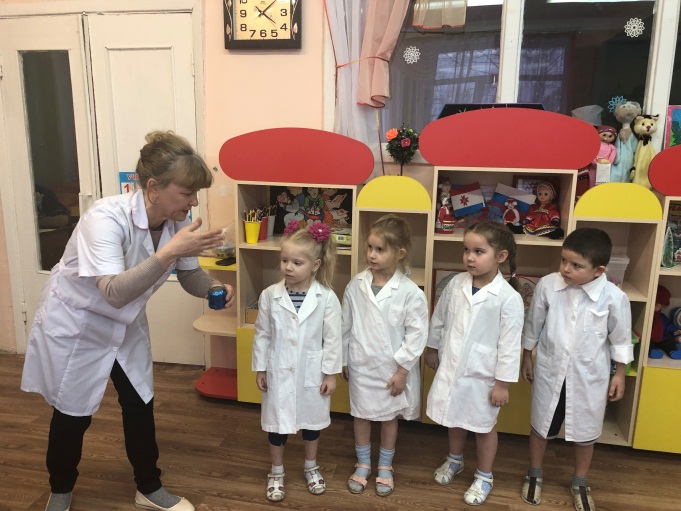 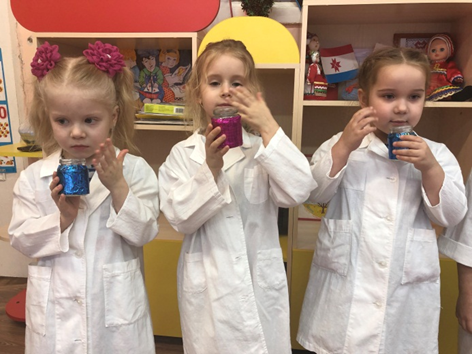 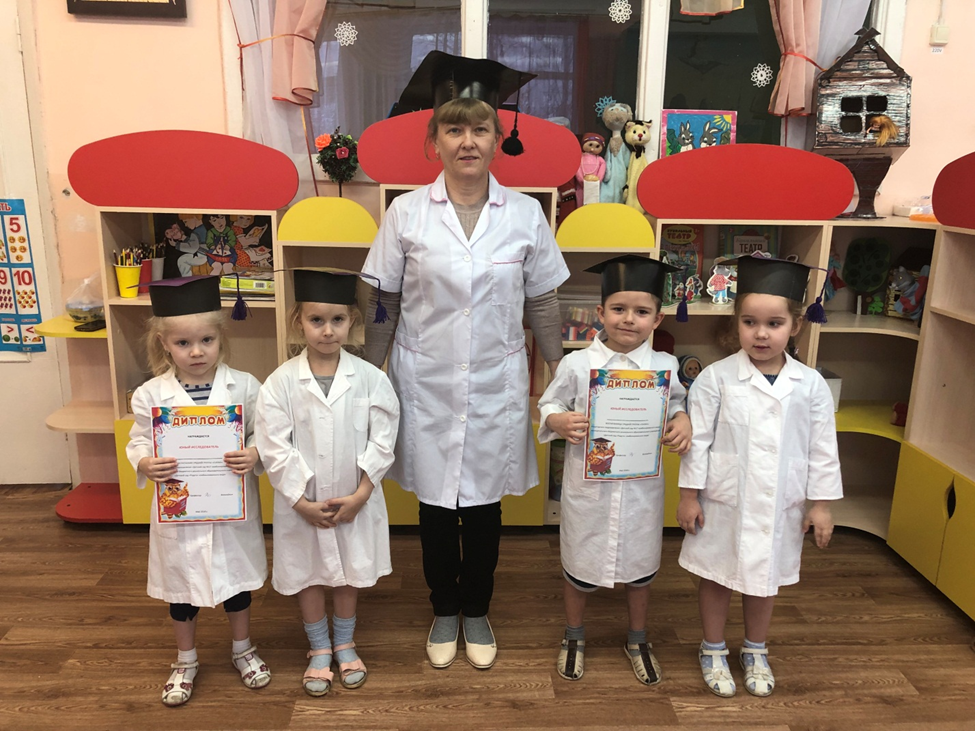 